20 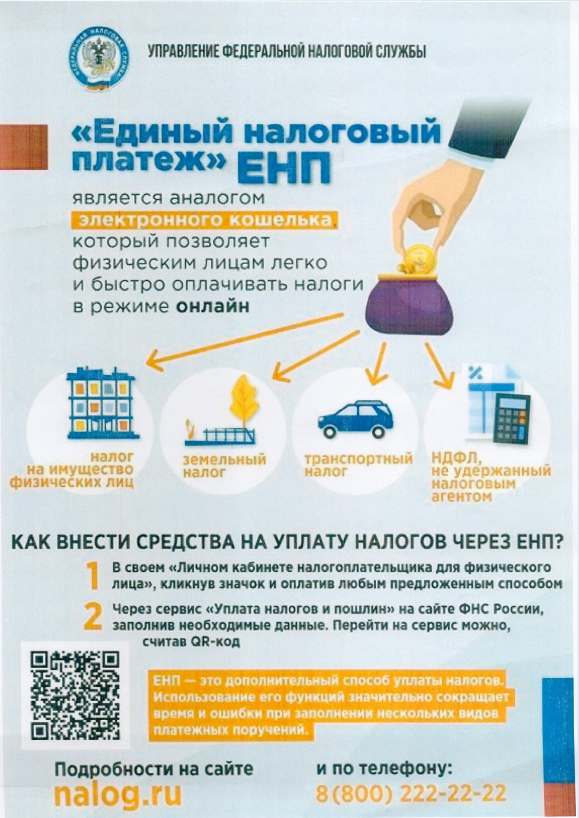 